Please add Canada to the list of signatories of proposals ARG/CTR/DOM/68/1:ADD	ARG/CAN/CTR/DOM/68/1Draft New Resolution [ARG/CAN/CTR/DOM-1]Gender mainstreaming in the election of ITU officials______________Plenipotentiary Conference (PP-18)
Dubai, 29 October – 16 November 2018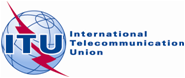 PLENARY MEETINGCorrigendum 1 to
Document 68-E16 October 2018Original: SpanishArgentine Republic/Canada/Costa Rica/Dominican RepublicArgentine Republic/Canada/Costa Rica/Dominican RepublicProposals for the work of the conferenceProposals for the work of the conference